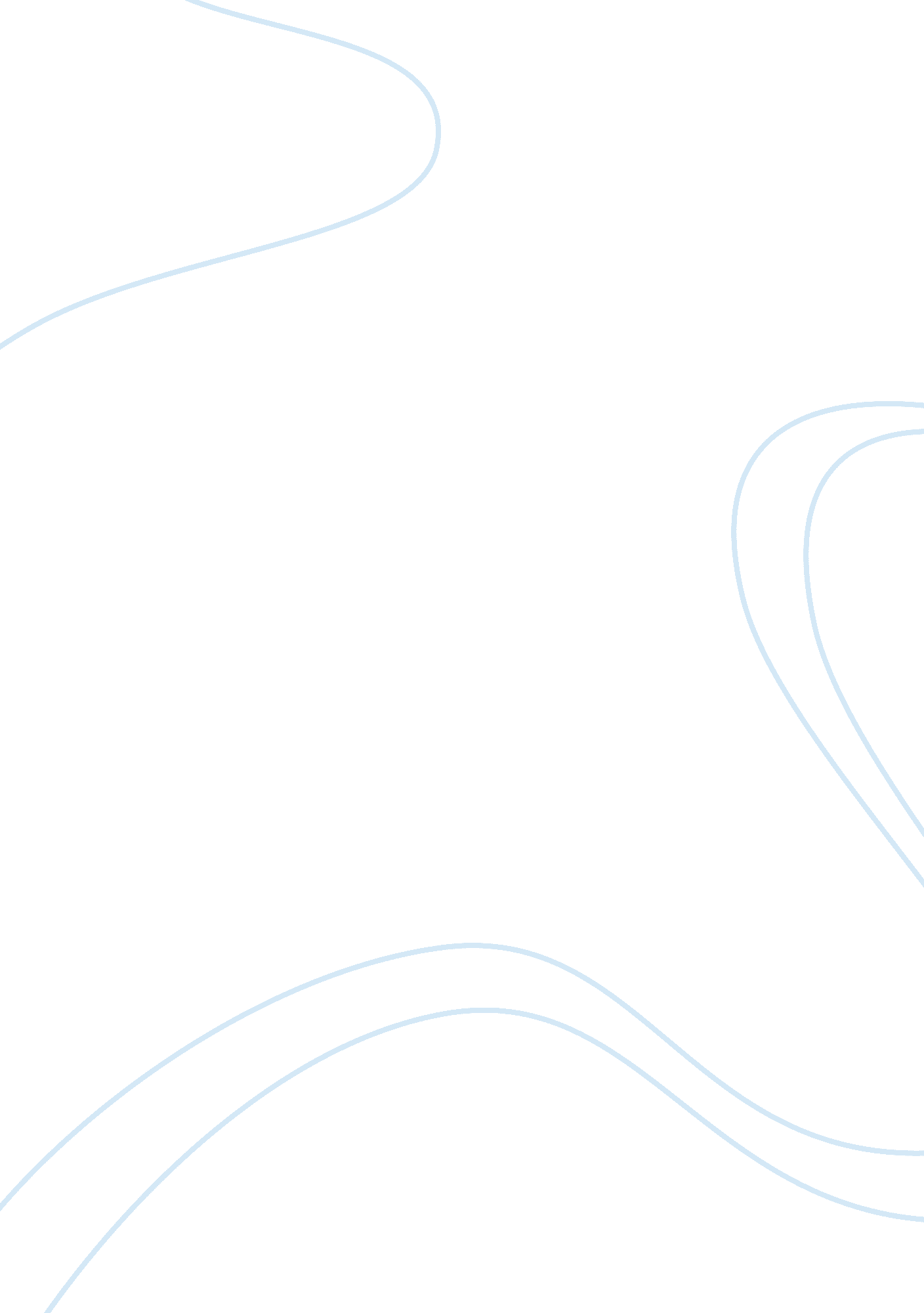 How environment affects humans? essay sampleEnvironment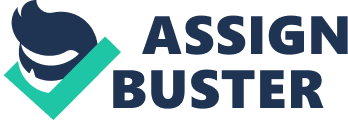 Environmental Science is the study of how the natural world and how the environment affects humans (and vice versa) 
– Interdisciplinary (natural v. social sciences) 
– Experiments, data, etc. 
Environmentalism is a social movement that tries to protect the natural world from human changes 
– Promoting change in behavior 
– Can be radical 
Natural resources are substances and energy source needed for survival 1. Renewable resources can be replinished 
a. Sunlight, wind, timber, water, soil 
2. Nonrenewable resources are unavailable after depletion 
a. Oil, coal, natural gas Ecosystem services arise from the normal functioning of natural services – Regulating climate 
– Purifying air and water 
– Cycle nutrients 
Agricultural Revolution is the shift around 10, 000 years ago from a hunter-gatherer lifestyle to an agricultural way of life in which people began to grow their own crops and raise domesticated animals Industrial Revolution is the shift in the mid 1700’s from rural life, animal powered agriculture, and manufacturing by craftsman to an urban society powered by fossil fuels such as coal and crude oil Ecological footprint is the cumulative amount of land and water required to provide the raw materials a person or population consumes and to dispose or recycle the waste that is produced 
Sustainability is a guiding principle of environmental science that requires us to live in such a way as to maintain Earth’s systems and its natural resources for the foreseeable future 
Capital is the starting resources of a country 
Natural Capital is a country’s starting natural resources Human Capital is the people and productivity of a country 
Biodiversity is the variety of life across all levels of biological organization (including the diversity of species, their genes, their populations, and their communities) “ Triple Bottom Line” is an approach to sustainability that attempts to meet environmental, economic, and social goals simultaneously Environmental ethics are the application of ethical standards to relationships between human and nonhuman entities 
– Hard to resolve; it depends on the person’s ethical standards and domain of ethical concern 
Instrumental (Utilitarian) Value is valuing something for its pragmatic benefit by using it 
Intrinsic (Inherent) Value is valuing something for its own sake because it has a right to exist 
Stakeholders are people or organizations who have an interest or role to play in a situation 
Environmental Justice is the fair and equitable treatment of all people with respect to environmental policy and practice, regardless of their income, race, or ethnicity Conservationism (Sustainability) means using a resource carefully in order to have it last – Gifford Pinchot 
Preservationism means leaving a resource/ecosystem untouched – John Muir 
Transcendentalism is the appreciation of the environment 
– Ralph Waldo Emerson 
– Henry David Thoreau 
– Walt Whitman 
Aldo Leopold believed in land ethic 
– Look into what you’re doing with the environment 
– All parts of the ecosystem have value because they have roles to play Rachel Carson was an environmental activist 
– Wrote Silent Spring about DDT poisoning 
Malthus believed that population growth is checked by the environment through food, plagues, etc. Economics studies how people use resources to provide goods and services in the face of demand 
– Adam Smith: economy markets control selves through competition Goods are manufactured materials that are bought 
Services are work done for others as a form of business 
Cost-benefit analysis is a systematic process for calculating and comparing benefits and costs of a project, decision or governmental policy 
– Can be controversial 
– Not all costs and benefits can be identified or defined 
External costs (externalities) are the costs or benefits involving people other than the buyer or seller 
Affluenza means the accumulation of goods can’t make you happy – More prevalent in developed countries Gross Domestic Product (GDP) is the market value of all officially recognized goods and services produced within a country in a given period 
Nonmarket values are benefits that the market cannot or will not put a monetary value on 
– Ecosystem services 
– Aesthetic value 
– Spiritual value 
– Education/Scientific 
Policy a rule or guideline that directs individual, organizational or societal behavior – NAFTA 
– Embargo 
– Regulations 
– Granting permits 
– Taxes 
– Fines 
– Subsidies Incentives policies that reward good behavior of positive changes Penalties are punishments for unwanted behavior or resistance to change – Lawsuits 
– Revoking permits 
– Fines 
– embargos Subsidies are money from the government to offset the cost of something Permit trading means allowing those people who emit less to sell their excess permits to those who emit more than the set amount Command and Control Response is when the government sets out rules that dictate how companies will change 
– Specific emission reduction % or technology 
Market-Driven Response is when the government sets out goals, but allows companies flexibility in how they achieve goals 
– Choosing technology, trading permits 
Carrots 
Incentives, rewards 
Reward good behavior or positive changes 
(usually above bare minimum) 
Examples: Tax breaks, grants, subsidies Sticks 
Disincentives, punishments 
Punish unwanted behavior or resistance to 
change 
Examples: fines, lawsuits, revoking of 
licenses/permits Ecolabeling is putting the environmental impact on label 
Greenwashing is making something seem environmental because of demand North American Free Trade Agreement (NAFTA) is an agreement signed by Canada, Mexico, and the U. S. creating a trilateral trade bloc in North America United Nations (UN) is an international organization whose stated aims are facilitating cooperation in international law, international security, economic development, social progress, human rights, and achievement of world peace World Bank is an international financial institution that provides loans to developing countries for capital programs 
European Union (EU) is an economic and political union or confederation of 27 member states that are located primarily in Europe 
World Trade Organization (WTO) is an organization that intends to supervise and liberalize international trade 
Nongovernmental Organization (NGO) is a legally constituted organization created by natural or legal persons that operates independently from any government. 